Publicado en 08830 el 16/11/2012 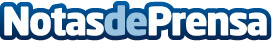 T-Cuento se consolida en Francia y presenta sus productos en CannesLa española T-Cuento, líder en soluciones de retail para el punto de venta presente en más de 10 países de 4 continentes, contará con un espacio propio en la zona de exposición del MAPIC, el encuentro internacional sobre inmobiliario comercial más reconocido en el sector del retail, celebrada en Cannes del 14 al 18 de noviembre.Datos de contacto:T-CuentoNota de prensa publicada en: https://www.notasdeprensa.es/t-cuento-se-consolida-en-francia-y-presenta-sus-productos-en-cannes Categorias: Marketing http://www.notasdeprensa.es